ZOOM 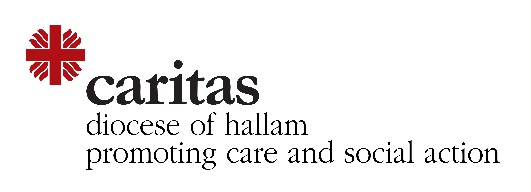 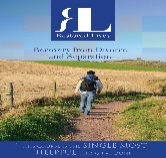 Restored Lives Six Wednesday eveningsCommencing February 3rd 20216pm – 8pmCost: £20……………………………………………………………………………………………………………………………………………….BOOKING FORMFirst Name:
Surname:Address:

Email:
Telephone:
Are you separated/divorced (please circle). If so, for how long?
Do you have children? What are their ages?

How did you find out about the course?
I enclose a payment of £20By bank transfer please reference Restored LivesAccount name:	Diocese of Hallam Caring ServicesBank:			HSBC Carmel House 49-63 Fargate Sheffield S1 2HDAccount no:		41842986Sort Code:		40 41 07Or by cheque Made payable to Hallam Caring ServicesPlease return by email tostym@hallam-diocese.com0114 2566407